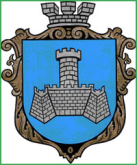 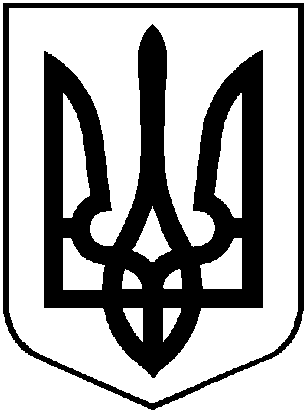 УКРАЇНАВІННИЦЬКОЇ ОБЛАСТІМІСТО ХМІЛЬНИКРОЗПОРЯДЖЕННЯМІСЬКОГО ГОЛОВИвід «29» жовтня 2020 р.                                                                                             №398-рПро утворення робочої групиз метою вивчення проблематики приєднаних населених пунктівдо Хмільницької територіальної громадиКеруючись ст.ст.42,59 Закону України “Про місцеве самоврядування в Україні”, з метою вивчення проблемних питань у населених пунктах, які приєдналися до Хмільницької територіальної громади,  враховуючи службову записку заступника міського голови з питань діяльності виконавчих органів міської ради Сташка А.В. від 29.10.2020 р. №3451/01-30:Утворити робочу групу у наступному складі:представник фінансового управління Хмільницької  міської ради;представник управління житлово-комунального господарства Хмільницької міської ради;представник управління праці та соціального захисту населення Хмільницької міської ради;представник управління освіти Хмільницької міської ради;представник відділу земельних відносин Хмільницької міської ради;представник відділу управління персоналом Хмільницької міської ради;представник юридичного відділу Хмільницької міської ради;представник сектору культури Хмільницької міської ради. Дозволити виїзд робочої групи з  02 листопада 2020 року до населених пунктів, які приєдналися до Хмільницької територіальної громади, дотримуючись усіх карантинних заходів.Начальникам управління праці та соціального захисту населення Хмільницької міської ради, управління освіти Хмільницької міської ради, загального відділу міської ради забезпечити використання автотранспорту.Контроль за виконанням цього розпорядження покласти на керуючого справами виконавчим комітетом Хмільницької міської ради.Міський голова					С.Б.РедчикС.МаташА.СташкоГ.КоведаІ.СташокТ.ТищенкоІ.ТимошенкоС.ТишкевичС.ЄрошенкоО.ПрокоповичН.БуликоваО.СидоришинаЮ.Цупринюк